Request Reference: 1718616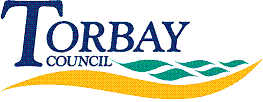 Date received: 18 July 2017Date response sent: 29 August 2017What IT system software and from which supplier, do you use in the following areas:AreaSystem UsedAdmissionsCapita OneEarly YearsOpen Objects and Capita OneTransportCapita OneEducation Management e.g. FSM, SEN, AttendanceCapita OneYouth Support/JusticeChild View – Developer CACI